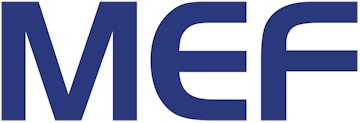 Mr. van Helvoort, Mr. Lam, Mr. Parsons,A new Approved Draft of the Latching Loopback Protocol and Functionality Technical Specification was approved at the MEF Q2 meeting, and is available as D00110_004 (see access details below). The final approval process in MEF (Letter Ballot) has been initiated on the Approved Draft. The Letter Ballot closes on 29 July and, if approved, it is expected that this Approved Draft will become the published version.MEF’s liaison partners may access all MEF approved drafts as follows (click the download icon):http://metroethernetforum.org/liaison_login.htm Username: mefPassword: M3F3030The MEF appreciates the constructive feedback and co-operation on this project.Title:Liaison from MEF on Latching Loopback Approved Draft and Letter BallotDate:10 April 2014Location:Budapest, HungaryContacts:Nan Chen, President MEF (nan@metroethernetforum.org)Raghu Ranganathan, TC Co-Chair (rraghu@ciena.com)Mike Bencheck, TC Co-Chair (mbencheck@yahoo.com)To:ITU-T Study Group 15, Questions 10 and 14 (tsbsg15@itu.int)IEEE 802.1 (glenn.parsons@ericsson.com)Cc:hhelvoort@huawei.com, kam.lam@alcatel-lucent.com, shaddock@stanfordalumni.orgFrom:MEF